秋のこども環境講座　申込書先着順　※ 定員に達し次第、締め切ります。　　申込締切日：令和2年11月5日（木）参加希望の講座に〇をつけてください。※ ⒶⒷ両講座の申し込みもできますが、時間が重ならないようにご注意ください。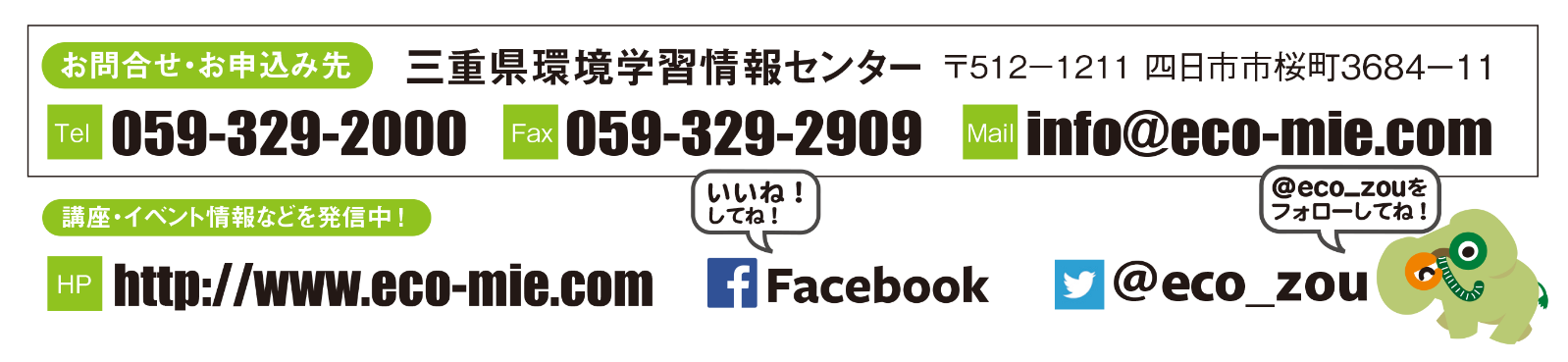 Ⓐ「みえの木を使った箸づくり」※希望の時間にひとつ〇をつけてくださいⒶ「みえの木を使った箸づくり」※希望の時間にひとつ〇をつけてくださいⒶ「みえの木を使った箸づくり」※希望の時間にひとつ〇をつけてくださいⒶ「みえの木を使った箸づくり」※希望の時間にひとつ〇をつけてください①10：００～②11：００～③13：００～④14：００～Ⓑ「下水道って なあに？」13：00～（1回のみ）参加者の氏名（ふりがな）（保護者　　　歳）　　　　　　　　　　　　　　　　（保護者　　　歳）　　　　　　　　　　　　　　　　（保護者　　　歳）　　　　　　　　　　　　　　　　参加者の氏名（ふりがな）（保護者　　　歳）（保護者　　　歳）（保護者　　　歳）参加者の氏名（ふりがな）（    　　年生）（    　　年生）（    　　年生）参加者の氏名（ふりがな）（    　　年生）（    　　年生）（    　　年生）参加者の氏名（ふりがな）（    　　年生）（    　　年生）（    　　年生）住所〒〒〒電話番号Fax番号またはEメールアドレス